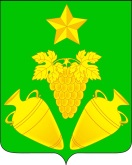 администрация кеслеровского сельского поселения крымского районаПОСТАНОВЛЕНИЕ                                                         хутор ПавловскийО признании утратившим силу постановления администрации Кеслеровского сельского поселения Крымского района от 23 ноября 2022 года № 239 «Об утверждении Порядка казначейского сопровождения средств, предоставляемых из бюджета Кеслеровского сельского поселения Крымского района»В соответствии с требованиями протеста Крымской межрайонной прокуратуры, ввиду передачи территориальному отделу Федерального казначейства Краснодарского края функций финансового органа муниципального образования по осуществлению казначейского сопровождения средств, предоставляемых из местного бюджета   в соответствии со статьей 242.26 БК РФ, руководствуясь положениями постановления Правительства РФ от 1 декабря 2021 года № 2155 «Об утверждении общих требований к порядку осуществления финансовыми органами субъектов Российской Федерации (муниципальных образований) казначейского сопровождения средств», а также статьей 220.2 и п.5 статьи 242.23 Бюджетного кодекса Российской Федерации, п о с т а н о в л я ю:1. Признать утратившим силу постановление администрации Кеслеровского сельского поселения Крымского района от 23 ноября 2022 года № 239 «Об утверждении Порядка казначейского сопровождения средств, предоставляемых из бюджета Кеслеровского сельского поселения Крымского района».   2. Специалисту 1 категории администрации Кеслеровского сельского поселения Крымского района Залюбовской Л.А. разместить  настоящее постановление на официальном сайте администрации Кеслеровского сельского поселения Крымского района в информационно-телекоммуникационной сети Интернет.3. Постановление вступает в силу со дня подписания.Глава Кеслеровского сельского поселения Крымского района					                                  Е.А. Шарганов                                                                                                                                                                                                                                                    от09.02.2023№27